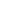 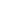 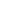 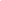 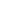 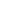 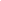 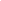 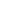 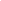 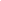 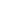 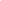 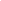 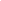 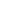 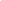 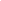 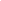 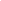 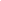 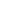 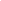 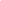 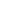 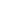 I a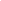 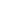 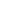 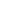 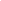 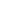 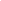 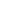 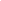 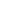 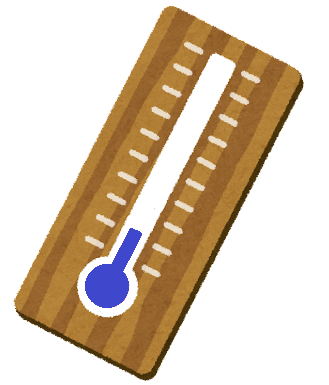 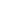 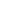 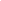 I 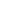 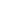 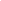 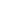 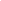 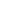 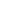 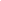 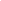 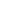 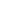 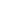 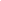 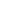 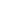 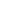 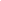 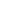 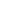 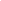 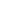 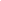 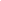 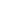 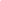 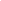 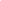 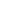 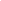 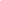 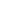 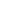 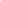 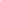 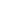 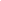 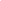 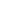 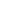  a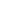 